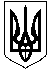 УКРАЇНАОЛЕКСАНДРІЙСЬКА РАЙОННА ДЕРЖАВНА АДМІНІСТРАЦІЯКІРОВОГРАДСЬКОЇ ОБЛАСТІ ВІДДІЛ ОСВІТИвул. 6-го Грудня, .  Олександрія, Кіровоградська область, 28000, тел./факс 05 (235) 4-40-39, е-mail: inbox6@olex.kr-admin.gov.ua, код ЄДРПОУ 0214413425.05.2017 р. № 822Керівникам загальноосвітніх,позашкільних навчальних закладівПро Всеукраїнський фестивальВідповідно до листа управління освіти і науки, молоді та спорту Кіровоградської облдержадміністрації від 24 травня 2017 року № 01-11/79/1-5 відділ освіти райдержадміністрації повідомляє, що з 26 по 27 травня 2017 року у Закарпатській області буде проводитись Всеукраїнський фестиваль, спрямований на ушанування героїв боротьби українського народу за незалежність і територіальну цілісність України, «Карпатська Україна». Інформація про зазначений фестиваль розміщена на сайті Мінмолодьспорту за посиланням:  http://dsmsu.gov.ua/index/ua/material/30824.Начальник відділу освіти                                               О.ПолтавецьМатяш  90751